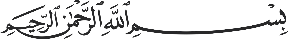 توصيف مختصر للمقرر / الفصل (الثاني) من العام الجامعي   1438/1439هـ 2017/2018متسلم نسخة من التوصيف المختصر للطالب في المحاضرة الأولى بدايةكل فصل دراسياسم الكلية:         العلوماسم الكلية:         العلوماسم الكلية:         العلومالقسم:      الرياضياتالقسم:      الرياضياتالقسم:      الرياضياتالقسم:      الرياضياتاسم المقرر ورمزه:   مقدمة في الهندسة التفاضلية (472 ريض)اسم المقرر ورمزه:   مقدمة في الهندسة التفاضلية (472 ريض)اسم المقرر ورمزه:   مقدمة في الهندسة التفاضلية (472 ريض)المستوى الدراسي وفقاً للخطة:    الثامنالمستوى الدراسي وفقاً للخطة:    الثامنالمستوى الدراسي وفقاً للخطة:    الثامنالمستوى الدراسي وفقاً للخطة:    الثامنعدد الوحدات / الساعات الدراسية للمقرر: نظري ( 3) عملي ( 1 )عدد الوحدات / الساعات الدراسية للمقرر: نظري ( 3) عملي ( 1 )عدد الوحدات / الساعات الدراسية للمقرر: نظري ( 3) عملي ( 1 )المتطلبات السابقة لهذا المقرر:    ريض 202 و ريض 242المتطلبات السابقة لهذا المقرر:    ريض 202 و ريض 242المتطلبات السابقة لهذا المقرر:    ريض 202 و ريض 242المتطلبات السابقة لهذا المقرر:    ريض 202 و ريض 242اسم أستاذ المقرر:اسم أستاذ المقرر:اسم أستاذ المقرر:الرتبة العلمية: الرتبة العلمية: الرتبة العلمية: الرتبة العلمية: رقم المكتب: (     ) الهاتف: (                  )رقم المكتب: (     ) الهاتف: (                  )رقم المكتب: (     ) الهاتف: (                  )البريد الإلكتروني البريد الإلكتروني البريد الإلكتروني البريد الإلكتروني الساعات المكتبية: اليوم (الاحد) الوقت (  10 الى 11صباحا )                      اليوم (الثلاثاء) الوقت (  10 الى 11صباحا )                 اليوم (الخميس) الوقت (  11 صباحا الى 1ظهرا )الساعات المكتبية: اليوم (الاحد) الوقت (  10 الى 11صباحا )                      اليوم (الثلاثاء) الوقت (  10 الى 11صباحا )                 اليوم (الخميس) الوقت (  11 صباحا الى 1ظهرا )الساعات المكتبية: اليوم (الاحد) الوقت (  10 الى 11صباحا )                      اليوم (الثلاثاء) الوقت (  10 الى 11صباحا )                 اليوم (الخميس) الوقت (  11 صباحا الى 1ظهرا )الكتاب المقرر: 1. الهندسة التفاضلية   لمؤلفه : د. نصار حسن عبد العال   Richard S. Millman & George D. Parker: Elements of Differential Geometry  prentice- Hall, 1977Manferdo Do Carmo : Differential Geometry of Curves and surface, Birkhauser,  Boston , 1992الكتاب المقرر: 1. الهندسة التفاضلية   لمؤلفه : د. نصار حسن عبد العال   Richard S. Millman & George D. Parker: Elements of Differential Geometry  prentice- Hall, 1977Manferdo Do Carmo : Differential Geometry of Curves and surface, Birkhauser,  Boston , 1992الكتاب المقرر: 1. الهندسة التفاضلية   لمؤلفه : د. نصار حسن عبد العال   Richard S. Millman & George D. Parker: Elements of Differential Geometry  prentice- Hall, 1977Manferdo Do Carmo : Differential Geometry of Curves and surface, Birkhauser,  Boston , 1992الكتاب المقرر: 1. الهندسة التفاضلية   لمؤلفه : د. نصار حسن عبد العال   Richard S. Millman & George D. Parker: Elements of Differential Geometry  prentice- Hall, 1977Manferdo Do Carmo : Differential Geometry of Curves and surface, Birkhauser,  Boston , 1992رقم المعمل:رقم المعمل:رقم المعمل:رقم المعمل:رقم المعمل:رقم المعمل:رقم المعمل:هدف المقرر:.يهدف هذا المقرر إلي التعرف على  مفهوم المنحنيات البارامترية المنتظمة من فصل Cm بالاضافة الى التعرف على النظرية الأساسية للمنحنيات الفراغية و معادلات فرنيت و التعرف  على النظرية المحلية للسطوح وإيجاد كلا من الصيغتان  الأساسيتان الأولى و الثانية وتعيين كلا من االانحناء  العمودى و الانحناء الجيوديسى  و ايجاد معادلات قودازى  .هدف المقرر:.يهدف هذا المقرر إلي التعرف على  مفهوم المنحنيات البارامترية المنتظمة من فصل Cm بالاضافة الى التعرف على النظرية الأساسية للمنحنيات الفراغية و معادلات فرنيت و التعرف  على النظرية المحلية للسطوح وإيجاد كلا من الصيغتان  الأساسيتان الأولى و الثانية وتعيين كلا من االانحناء  العمودى و الانحناء الجيوديسى  و ايجاد معادلات قودازى  .هدف المقرر:.يهدف هذا المقرر إلي التعرف على  مفهوم المنحنيات البارامترية المنتظمة من فصل Cm بالاضافة الى التعرف على النظرية الأساسية للمنحنيات الفراغية و معادلات فرنيت و التعرف  على النظرية المحلية للسطوح وإيجاد كلا من الصيغتان  الأساسيتان الأولى و الثانية وتعيين كلا من االانحناء  العمودى و الانحناء الجيوديسى  و ايجاد معادلات قودازى  .هدف المقرر:.يهدف هذا المقرر إلي التعرف على  مفهوم المنحنيات البارامترية المنتظمة من فصل Cm بالاضافة الى التعرف على النظرية الأساسية للمنحنيات الفراغية و معادلات فرنيت و التعرف  على النظرية المحلية للسطوح وإيجاد كلا من الصيغتان  الأساسيتان الأولى و الثانية وتعيين كلا من االانحناء  العمودى و الانحناء الجيوديسى  و ايجاد معادلات قودازى  .هدف المقرر:.يهدف هذا المقرر إلي التعرف على  مفهوم المنحنيات البارامترية المنتظمة من فصل Cm بالاضافة الى التعرف على النظرية الأساسية للمنحنيات الفراغية و معادلات فرنيت و التعرف  على النظرية المحلية للسطوح وإيجاد كلا من الصيغتان  الأساسيتان الأولى و الثانية وتعيين كلا من االانحناء  العمودى و الانحناء الجيوديسى  و ايجاد معادلات قودازى  .هدف المقرر:.يهدف هذا المقرر إلي التعرف على  مفهوم المنحنيات البارامترية المنتظمة من فصل Cm بالاضافة الى التعرف على النظرية الأساسية للمنحنيات الفراغية و معادلات فرنيت و التعرف  على النظرية المحلية للسطوح وإيجاد كلا من الصيغتان  الأساسيتان الأولى و الثانية وتعيين كلا من االانحناء  العمودى و الانحناء الجيوديسى  و ايجاد معادلات قودازى  .هدف المقرر:.يهدف هذا المقرر إلي التعرف على  مفهوم المنحنيات البارامترية المنتظمة من فصل Cm بالاضافة الى التعرف على النظرية الأساسية للمنحنيات الفراغية و معادلات فرنيت و التعرف  على النظرية المحلية للسطوح وإيجاد كلا من الصيغتان  الأساسيتان الأولى و الثانية وتعيين كلا من االانحناء  العمودى و الانحناء الجيوديسى  و ايجاد معادلات قودازى  .توزيع الموضوعات التي ينبغي تناولها وفق الأسابيع الدراسية.توزيع الموضوعات التي ينبغي تناولها وفق الأسابيع الدراسية.توزيع الموضوعات التي ينبغي تناولها وفق الأسابيع الدراسية.توزيع الموضوعات التي ينبغي تناولها وفق الأسابيع الدراسية.توزيع الموضوعات التي ينبغي تناولها وفق الأسابيع الدراسية.توزيع الموضوعات التي ينبغي تناولها وفق الأسابيع الدراسية.توزيع الموضوعات التي ينبغي تناولها وفق الأسابيع الدراسية.الاسبوعالاسبوعالمحتوىالمحتوىالمحتوىرقم الصفحةرقم الصفحةالأولالأولمقمة عامة، مقدمة تاريخية عن الهندسة، الهندسة التفاضلية و انواعهامقمة عامة، مقدمة تاريخية عن الهندسة، الهندسة التفاضلية و انواعهامقمة عامة، مقدمة تاريخية عن الهندسة، الهندسة التفاضلية و انواعهاالثانيالثانيالمنحنيات في الفراغ الثلاثي و التمثيل البارامتري لها. التمثيل الضمني لمنحنيات الفراغ الناتج من تقاطع سطحينالمنحنيات في الفراغ الثلاثي و التمثيل البارامتري لها. التمثيل الضمني لمنحنيات الفراغ الناتج من تقاطع سطحينالمنحنيات في الفراغ الثلاثي و التمثيل البارامتري لها. التمثيل الضمني لمنحنيات الفراغ الناتج من تقاطع سطحينالثالثالثالثنظرية المنحنيات في الفضاء, المنحنيات المنتظمةالتمثيل البارامتري المنتظم  لمنحنيات الفراغ  و منحنى الحلزون الدائرينظرية المنحنيات في الفضاء, المنحنيات المنتظمةالتمثيل البارامتري المنتظم  لمنحنيات الفراغ  و منحنى الحلزون الدائرينظرية المنحنيات في الفضاء, المنحنيات المنتظمةالتمثيل البارامتري المنتظم  لمنحنيات الفراغ  و منحنى الحلزون الدائريالرابعالرابعالتمثيل البارامتري  الطبيعي لمنحنى منتظم .اعادة التمثيل البارامتري  لمنحنى منتظم بدلالة بارامتر طول القوس s  التمثيل البارامتري  الطبيعي لمنحنى منتظم .اعادة التمثيل البارامتري  لمنحنى منتظم بدلالة بارامتر طول القوس s  التمثيل البارامتري  الطبيعي لمنحنى منتظم .اعادة التمثيل البارامتري  لمنحنى منتظم بدلالة بارامتر طول القوس s  الخامسالخامسالانحناء و الالتواء لمنحنيات  الوحدة في الفراغجهاز  سيريه- فرينيه لمنحنيات الفراغالانحناء و الالتواء لمنحنيات  الوحدة في الفراغجهاز  سيريه- فرينيه لمنحنيات الفراغالانحناء و الالتواء لمنحنيات  الوحدة في الفراغجهاز  سيريه- فرينيه لمنحنيات الفراغالسادسالسادسنظريات على جهاز  سيريه- فرينيه, و صيغ  سيريه- فرينيه التفاضليةخط المماس و المستوى العمودي لمنحنى وحدةنظريات على جهاز  سيريه- فرينيه, و صيغ  سيريه- فرينيه التفاضليةخط المماس و المستوى العمودي لمنحنى وحدةنظريات على جهاز  سيريه- فرينيه, و صيغ  سيريه- فرينيه التفاضليةخط المماس و المستوى العمودي لمنحنى وحدةالسابعالسابعخط العمودي الثانوي  و المستوى اللاصق لمنحنى وحدةخط العمودي  الاساسي  و المستوى المقوم لمنحنى وحدةخط العمودي الثانوي  و المستوى اللاصق لمنحنى وحدةخط العمودي  الاساسي  و المستوى المقوم لمنحنى وحدةخط العمودي الثانوي  و المستوى اللاصق لمنحنى وحدةخط العمودي  الاساسي  و المستوى المقوم لمنحنى وحدةالثامنالثامنحساب المستويات و الخطوط المرافقة لمنحنى الحلزون الدائريحساب الانحتاء و الالتواء لمنحنى الحلزون الدائريحساب المستويات و الخطوط المرافقة لمنحنى الحلزون الدائريحساب الانحتاء و الالتواء لمنحنى الحلزون الدائريحساب المستويات و الخطوط المرافقة لمنحنى الحلزون الدائريحساب الانحتاء و الالتواء لمنحنى الحلزون الدائريالتاسعالتاسعحساب جهاز  سيريه- فرينيه لمنحنيات ليست وحدة.أمثلة على حساب جهاز  سيريه- فرينيه لمنحنيات ليست وحدة.حساب جهاز  سيريه- فرينيه لمنحنيات ليست وحدة.أمثلة على حساب جهاز  سيريه- فرينيه لمنحنيات ليست وحدة.حساب جهاز  سيريه- فرينيه لمنحنيات ليست وحدة.أمثلة على حساب جهاز  سيريه- فرينيه لمنحنيات ليست وحدة.العاشرالعاشرحساب الانحناء و الالتواء لمنحنيات ليست وحدة و أمثلة عليها.المعادلات الذاتية لمنحنيات الفراغ  و نظرية الوجود و الانفراد للمنحنيات.حساب الانحناء و الالتواء لمنحنيات ليست وحدة و أمثلة عليها.المعادلات الذاتية لمنحنيات الفراغ  و نظرية الوجود و الانفراد للمنحنيات.حساب الانحناء و الالتواء لمنحنيات ليست وحدة و أمثلة عليها.المعادلات الذاتية لمنحنيات الفراغ  و نظرية الوجود و الانفراد للمنحنيات.الحادي عشرالحادي عشرالمنحنيات  المصاحبة لمنحنيات الفراغ  و  ( لمنحنى الناشر )المنحنى المنشور و  منحنى برترندالمنحنيات  المصاحبة لمنحنيات الفراغ  و  ( لمنحنى الناشر )المنحنى المنشور و  منحنى برترندالمنحنيات  المصاحبة لمنحنيات الفراغ  و  ( لمنحنى الناشر )المنحنى المنشور و  منحنى برترندالثاني عشرالثاني عشرراسم فاينقارتن, الانحناءات الاساسية - الصيغة الأساسية الأولى والثانية,راسم فاينقارتن, الانحناءات الاساسية - الصيغة الأساسية الأولى والثانية,راسم فاينقارتن, الانحناءات الاساسية - الصيغة الأساسية الأولى والثانية,الثالث عشرالثالث عشرانحناء جاوس انحناء جاوس انحناء جاوس الرابع عشرالرابع عشرالانحناء الوسيط - المنحنيات الجيوديسيةالانحناء الوسيط - المنحنيات الجيوديسيةالانحناء الوسيط - المنحنيات الجيوديسيةالخامس عشرالخامس عشرمعادلات قاوس وكودازي – مينارديمعادلات قاوس وكودازي – مينارديمعادلات قاوس وكودازي – ميناردييتم اثبات تحقق نتاجات التعلم المستهدفة من خلال أساليب التقويم والمتطلبات الآتية:يتم اثبات تحقق نتاجات التعلم المستهدفة من خلال أساليب التقويم والمتطلبات الآتية:يتم اثبات تحقق نتاجات التعلم المستهدفة من خلال أساليب التقويم والمتطلبات الآتية:يتم اثبات تحقق نتاجات التعلم المستهدفة من خلال أساليب التقويم والمتطلبات الآتية:يتم اثبات تحقق نتاجات التعلم المستهدفة من خلال أساليب التقويم والمتطلبات الآتية:يتم اثبات تحقق نتاجات التعلم المستهدفة من خلال أساليب التقويم والمتطلبات الآتية:يتم اثبات تحقق نتاجات التعلم المستهدفة من خلال أساليب التقويم والمتطلبات الآتية:مجموع الدجات (100) درجات أعمال السنة (   50   ) درجات نهاية الفصل (    50    )مجموع الدجات (100) درجات أعمال السنة (   50   ) درجات نهاية الفصل (    50    )مجموع الدجات (100) درجات أعمال السنة (   50   ) درجات نهاية الفصل (    50    )مجموع الدجات (100) درجات أعمال السنة (   50   ) درجات نهاية الفصل (    50    )مجموع الدجات (100) درجات أعمال السنة (   50   ) درجات نهاية الفصل (    50    )مجموع الدجات (100) درجات أعمال السنة (   50   ) درجات نهاية الفصل (    50    )مجموع الدجات (100) درجات أعمال السنة (   50   ) درجات نهاية الفصل (    50    )مشرح لمحكات التقويم المطلوبة (مثال: اختبار، واجبات، مشروع جماعي، كتابة مقال، خطابة، تقديم شفهي، ملاحظة...الخ)شرح لمحكات التقويم المطلوبة (مثال: اختبار، واجبات، مشروع جماعي، كتابة مقال، خطابة، تقديم شفهي، ملاحظة...الخ)شرح لمحكات التقويم المطلوبة (مثال: اختبار، واجبات، مشروع جماعي، كتابة مقال، خطابة، تقديم شفهي، ملاحظة...الخ)الأسبوع المحدد لتسليمهالأسبوع المحدد لتسليمهنسبته من التقييم النهائي1اختبار فصلى اول (نظرى)اختبار فصلى اول (نظرى)اختبار فصلى اول (نظرى)السادسالسادس20%2اختبار فصلى ثاني (نظرى)اختبار فصلى ثاني (نظرى)اختبار فصلى ثاني (نظرى)الثاني عشرالثاني عشر20%3واجبات منزليةواجبات منزليةواجبات منزلية4+104+1010%4اختبار نهائي(نظرى)اختبار نهائي(نظرى)اختبار نهائي(نظرى)السادس عشرالسادس عشر50%